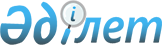 О создании специальной экономической зоны "Хоргос - Восточные ворота"Указ Президента Республики Казахстан от 29 ноября 2011 года № 187.
      Подлежит опубликованию в Собрании
      актов Президента и Правительства
      Республики Казахстан      
      В соответствии с пунктом 8 статьи 7 Закона Республики Казахстан от 21 июля 2011 года "О специальных экономических зонах в Республике Казахстан" ПОСТАНОВЛЯЮ:
      1. Создать специальную экономическую зону "Хоргос - Восточные ворота" (далее - СЭЗ) на период до 2035 года.
      2. Утвердить прилагаемые:
      1) Положение о СЭЗ;
      2) целевые индикаторы функционирования СЭЗ и критический уровень недостижения целевых индикаторов функционирования СЭЗ.
      3. Правительству Республики Казахстан принять меры по обеспечению деятельности СЭЗ.
      4. Контроль за исполнением настоящего Указа возложить на Администрацию Президента Республики Казахстан.
      5. Настоящий Указ вводится в действие со дня подписания. ПОЛОЖЕНИЕ
о специальной экономической зоне "Хоргос - Восточные ворота"
1. Общие положения
      1. Специальная экономическая зона "Хоргос - Восточные ворота" (далее — СЭЗ) расположена на территории Алматинской области в границах согласно прилагаемому плану.
      СЭЗ является логистической специальной экономической зоной.
      Территория СЭЗ составляет 4591,5 гектаров и является неотъемлемой частью территории Республики Казахстан.
      Сноска. Пункт 1 в редакции Указа Президента РК от 07.07.2015 № 52.


       2. СЭЗ создается в целях:
      1) создания эффективного транспортно-логистического и индустриального центра, обеспечивающего интересы торгово-экспортной деятельности и реализации транзитного потенциала Республики Казахстан, а также способствующего развитию экономического и культурного обмена с сопредельными государствами;
      2) осуществления интеграции казахстанской продукции в общемировую систему производства и сбыта, создания инновационной, конкурентоспособной отечественной продукции в соответствии с международными стандартами;
      3) создания благоприятного инвестиционного климата и привлечения отечественных и зарубежных инвестиций для реализации инвестиционных проектов;
      4) ускоренного развития региона для активизации вхождения экономики республики в систему мировых хозяйственных связей;
      5) совершенствования правовых норм рыночных отношений, внедрения современных методов управления и хозяйствования;
      6) повышения занятости населения.
      3. Деятельность СЭЗ регулируется Конституцией Республики Казахстан, Законом Республики Казахстан от 21 июля 2011 года "О специальных экономических зонах в Республике Казахстан", настоящим Положением и иными нормативными правовыми актами Республики Казахстан.
      4. Видами деятельности на территории СЭЗ являются:
      1) обрабатывающая промышленность, за исключением:
      производства напитков;
      производства табачных изделий;
      производства деревянных и пробковых изделий, кроме мебели;
      производства изделий из соломки и материалов для плетения;
      печати и воспроизведения записанных материалов;
      производства мебели;
      ремонта и установки машин и оборудования;
      2) складское хозяйство и вспомогательная транспортная деятельность;
      3) строительство и ввод в эксплуатацию объектов, предназначенных непосредственно для осуществления видов деятельности, предусмотренных подпунктом 1) настоящего пункта, в пределах проектно-сметной документации;
      4) строительство в соответствии с проектно-сметной документацией зданий для организации выставок, музеев, складских и административных зданий.
      Сноска. Пункт 4 в редакции Указа Президента РК от 25.11.2016 № 377 (вводится в действие со дня первого официального опубликования).

  2. Управление СЭЗ
      5. Управление СЭЗ осуществляется в соответствии с Законом Республики Казахстан от 21 июля 2011 года "О специальных экономических зонах в Республике Казахстан". 3. Налогообложение на территории СЭЗ
      6. Налогообложение на территории СЭЗ регулируется налоговым законодательством Республики Казахстан. 4. Таможенное регулирование
      7. Таможенное регулирование на территории СЭЗ осуществляется в соответствии с положениями таможенного законодательства Таможенного союза и Республики Казахстан.
      8. Таможенная процедура свободной таможенной зоны применяется на части территории СЭЗ, на которой будут осуществляться приоритетные виды деятельности.
      Под таможенную процедуру свободной таможенной зоны помещаются товары, предназначенные для размещения и (или) использования на территории СЭЗ лицами, осуществляющими приоритетные виды деятельности на территории СЭЗ в соответствии с договором об осуществлении деятельности в качестве участника СЭЗ.
      9. Территория СЭЗ является зоной таможенного контроля. Границы СЭЗ по ее периметру обустраиваются и оборудуются специальными ограждениями в целях проведения таможенного контроля.
      10. На территории СЭЗ могут создаваться места временного хранения товаров в порядке, определенном таможенным законодательством Таможенного союза и Республики Казахстан.
      11. На территории СЭЗ могут размещаться и использоваться товары, помещенные под таможенную процедуру свободной таможенной зоны, а также товары Таможенного союза, не помещенные под таможенную процедуру свободной таможенной зоны, и иностранные товары, помещенные под иные таможенные процедуры.
      12. Товары, ввезенные на территорию СЭЗ и помещенные под таможенную процедуру свободной таможенной зоны, рассматриваются как находящиеся вне таможенной территории Таможенного союза для целей применения таможенных пошлин, налогов, а также мер нетарифного регулирования.
      13. Таможенные операции, связанные с временным хранением, таможенным декларированием, таможенной очисткой и выпуском товаров, а также проведением таможенного контроля на территории СЭЗ, осуществляются в порядке, определенном таможенным законодательством Таможенного союза и Республики Казахстан. 5. Охрана окружающей среды
      14. Осуществление деятельности в СЭЗ основано на рациональном и эффективном использовании природных ресурсов посредством создания условий для перехода к устойчивому развитию и охране окружающей среды на основе баланса экономических, социальных и экологических аспектов повышения качества жизни. 6. Порядок и сроки упразднения СЭЗ
      15. СЭЗ упраздняется по истечении срока, на который она была создана. СЭЗ упраздняется Указом Президента Республики Казахстан по представлению Правительства Республики Казахстан. 7. Заключительные положения
      16. Досрочное упразднение СЭЗ осуществляется в соответствии с Законом Республики Казахстан от 21 июля 2011 года "О специальных экономических зонах в Республике Казахстан".
      17. Деятельность СЭЗ, не урегулированная настоящим Положением, осуществляется в соответствии с действующим законодательством Республики Казахстан и Таможенного союза. ПЛАН
специальной экономической зоны "Хоргос - Восточные ворота"
      Сноска. Приложение в редакции Указа Президента РК от 07.07.2015 № 52.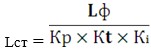  ЦЕЛЕВЫЕ ИНДИКАТОРЫ
функционирования специальной экономической зоны "Хоргос -
Восточные ворота" и критический уровень недостижения целевых
индикаторов функционирования СЭЗ
      продолжение таблицы
      Примечания:
      1) показатели индикаторов приведены с нарастающим итогом;
      2) при расчете применен курс: 1 доллар США - 147 тенге.
					© 2012. РГП на ПХВ «Институт законодательства и правовой информации Республики Казахстан» Министерства юстиции Республики Казахстан
				
Президент
Республики Казахстан
Н. НазарбаевУТВЕРЖДЕНО
Указом Президента
Республики Казахстан
от 29 ноября 2011 года № 187ПРИЛОЖЕНИЕ
к Положению о специальной
экономической зоне
"Хоргос - Восточные ворота"
№
п/п
Наименование основных зон
Площадь, га
1.
Транспортно-логистический комплекс "Сухой порт"
294,00
2.
Логистическая зона
189,40
3.
Индустриальная зона
230,40
4.
Резервная территория
3 877,70
Итого:
Итого:
4 591,5УТВЕРЖДЕНЫ
Указом Президента
Республики Казахстан
от 29 ноября 2011 года № 187
№
Цели, задачи и
показатели
Единица
измерения
Базовый
период
Достижение к 2015
году, в том числе
Достижение к 2015
году, в том числе
Достижение к 2020
году, в том числе
Достижение к 2020
году, в том числе
№
Цели, задачи и
показатели
Единица
измерения
Базовый
период
целевой
индикатор
критический
уровень
целевой
индикатор
критический
уровень
1
2
3
4
5
6
7
8
1.
Общий объем
инвестиций, в
том числе:
млн. тенге
-
211 110
21 110
415 512
41 550
1.1.
объем
иностранных
инвестиций
млн. тенге
-
1 946
194
5 692
569
1.2.
объем
отечественных
инвестиций
млн. тенге
-
209 164
20 916
409 820
40 981
2.
Объем
производства
товаров и услуг
(работ) на
территории СЭЗ
млн. тенге
-
-
-
520 612
52 062
3.
Количество
участников
(компаний)
ед.
-
12
10
27
20
4.
Количество лиц,
осуществляющих
вспомогательный
вид
деятельности
чел.
-
1 700
700
4 900
1 400
5.
Количество
рабочих мест,
создаваемых на
территории СЭЗ
чел.
-
7 200
3 600
16 200
6 300
6.
Доля
казахстанского
содержания в
общем объеме
производства на
территории СЭЗ
%
-
75%
75%
75%
75%
7.
Объем перевозки
товаров
(экспорт,
импорт,
транзит)
тыс. тонн
150
50
2000
650
Достижение к 2025 году, в том
числе
Достижение к 2025 году, в том
числе
Достижение к 2030 году, в том
числе
Достижение к 2030 году, в том
числе
Достижение к 2037
году, в том числе
Достижение к 2037
году, в том числе
целевой
индикатор
критический
уровень
целевой
индикатор
критический
уровень
целевой
индикатор
критический
уровень
9
10
11
12
13
14
522 716
53 465
522 716
53 465
522 716
53 465
10 215
1 021
10 215
1 021
10 215
1 021
512 501
52 444
512 501
52 444
512 501
52 444
780 918
78 092
1 171 377
117 138
1 687 891
168 790
42
30
64
40
89
50
8 100
2 100
11 300
2 800
14 500
3 500
19 700
6 300
20 500
6 300
22 000
6 300
75%
75%
75%
75%
75%
75%
2 400
800
2 700
850
3 000
1 000